РЕГЛАМЕНТ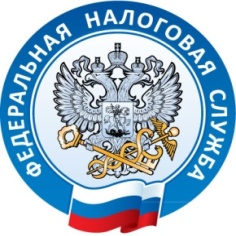 заседания Общественного советапри Управлении Федеральной налоговой службы по Ямало-Ненецкому автономному округуг. Салехард                                                                                   21 декабря  2022 года                                                                                                  Начало заседания: 15-00Выступление докладчиков – от 5 до 10 минутВыступления в обсуждениях – до 5 минут15.00 -15.05Приветственное слово руководителя УФНС России по Ямало-Ненецкому автономному округу Калюжиной Яны Павловны15.05 -15.15Вступительное слово председателя Общественного совета при УФНС России по Ямало-Ненецкому автономному округу Кириллова Евгения Васильевича15.15-15.251. Рассмотрение отчета об исполнении бюджета на содержание аппарата Управления и подведомственных территориальных налоговых органов за текущий год.Докладчик: начальник финансового отдела Трофимчук Леся Феодосьевна15.25 -15.30Обсуждение и голосование по вопросу, принятие решения.15.30 -15.402. Результаты работы Управления по противодействию коррупции в налоговых органах Ямало-Ненецкого автономного округа.Докладчик: начальник отдела кадров и безопасности Драган Анна Михайловна15.40 - 15.45Обсуждение и голосование по вопросу, принятие решения15.45 -15.553. Изменения налогового законодательства, вступающие в силу с 2023 года.Докладчик: начальник правового отдела Емельянова Лейла Насибовна15.55 -16.00Обсуждение и голосование по вопросу, принятие решения16.00-16.104. Организационные вопросы: утверждение Плана работы Общественного совета на 2023 год.Сообщение секретаря Общественного совета Крикун Светланы  Аксеновны16:10-16:20Подведение итогов заседанияСообщение Кириллова Евгения Васильевича